Matematika 8. třída 20. – 22. 1.1) opiš zápis do školního sešitu:DĚLENÍ  VÝRAZŮDělení jednočlenu jednočlenemJednočlen dělíme jednočlenem tak, že vydělíme číselné koeficienty a stejné proměnné15x5 : 3 x2 = (15 : 3) . (x5 : x2) = 5x3Příklady:10ab : 5a = 2b5x6 : x2 = 5x4–20a7 : 5a4 = – 4a32. Vypracujte PS 117 a pošlete do pátku 22. 1. do 18.003. Zkontrolujte si poslední úkoly: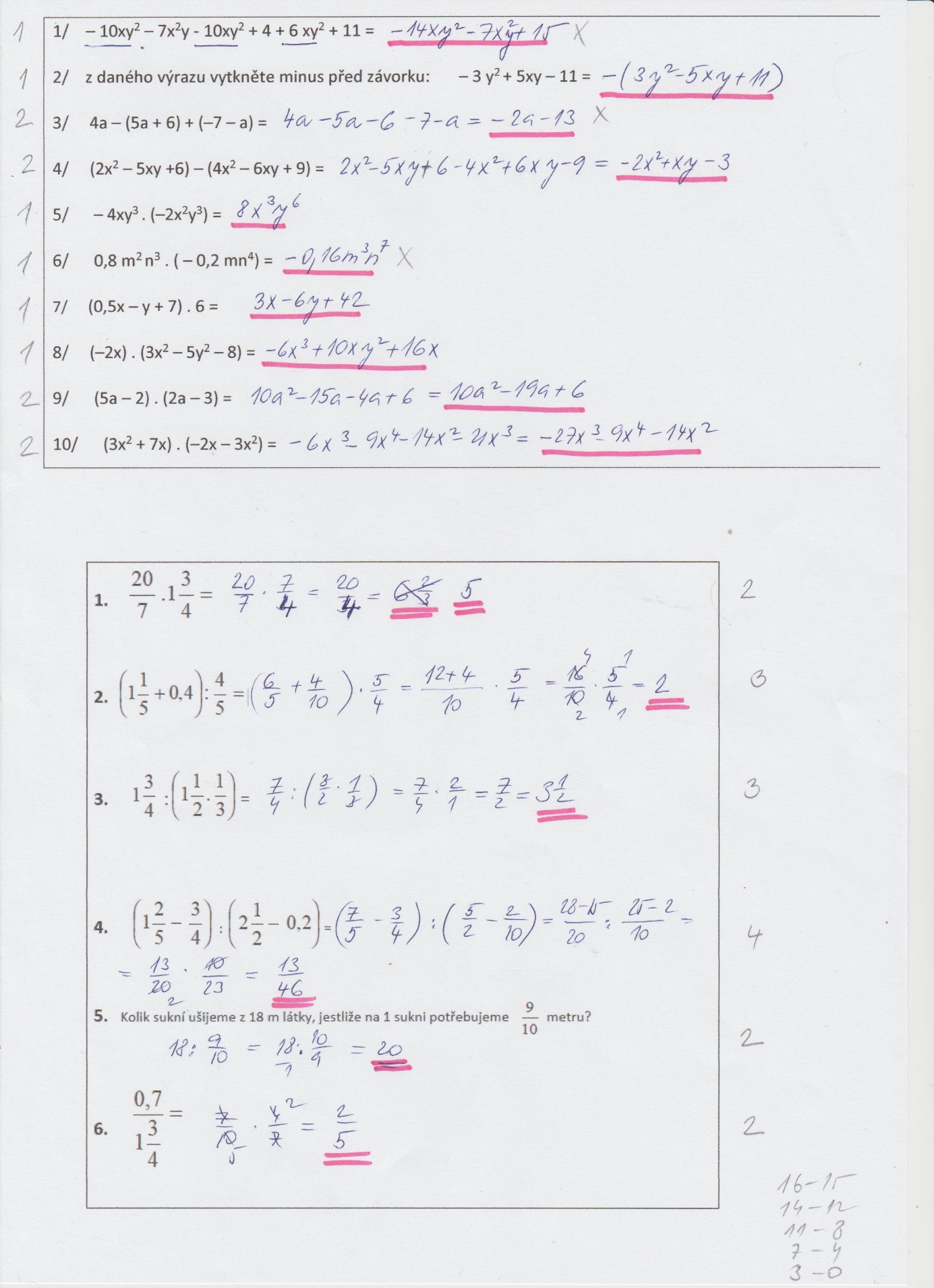 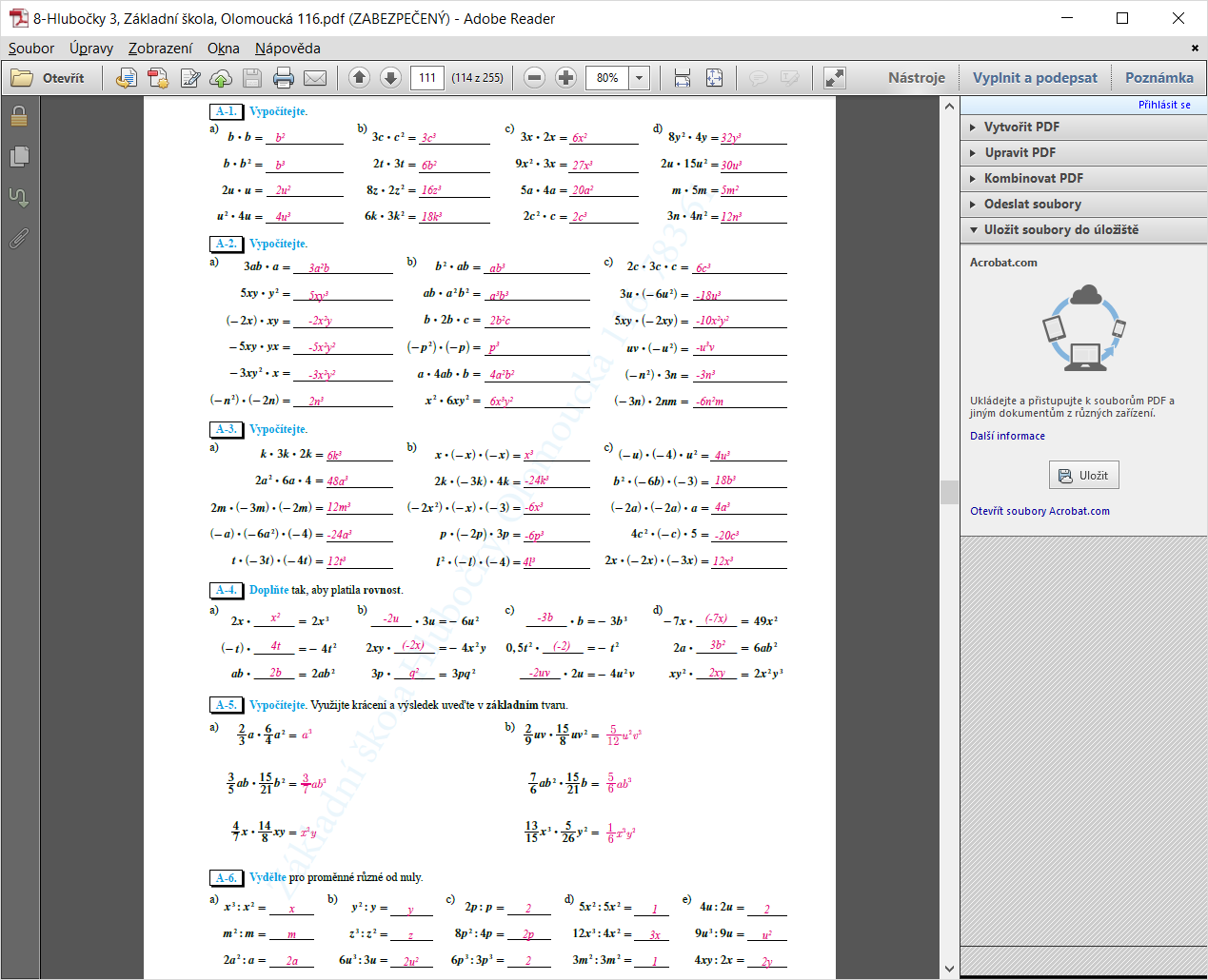 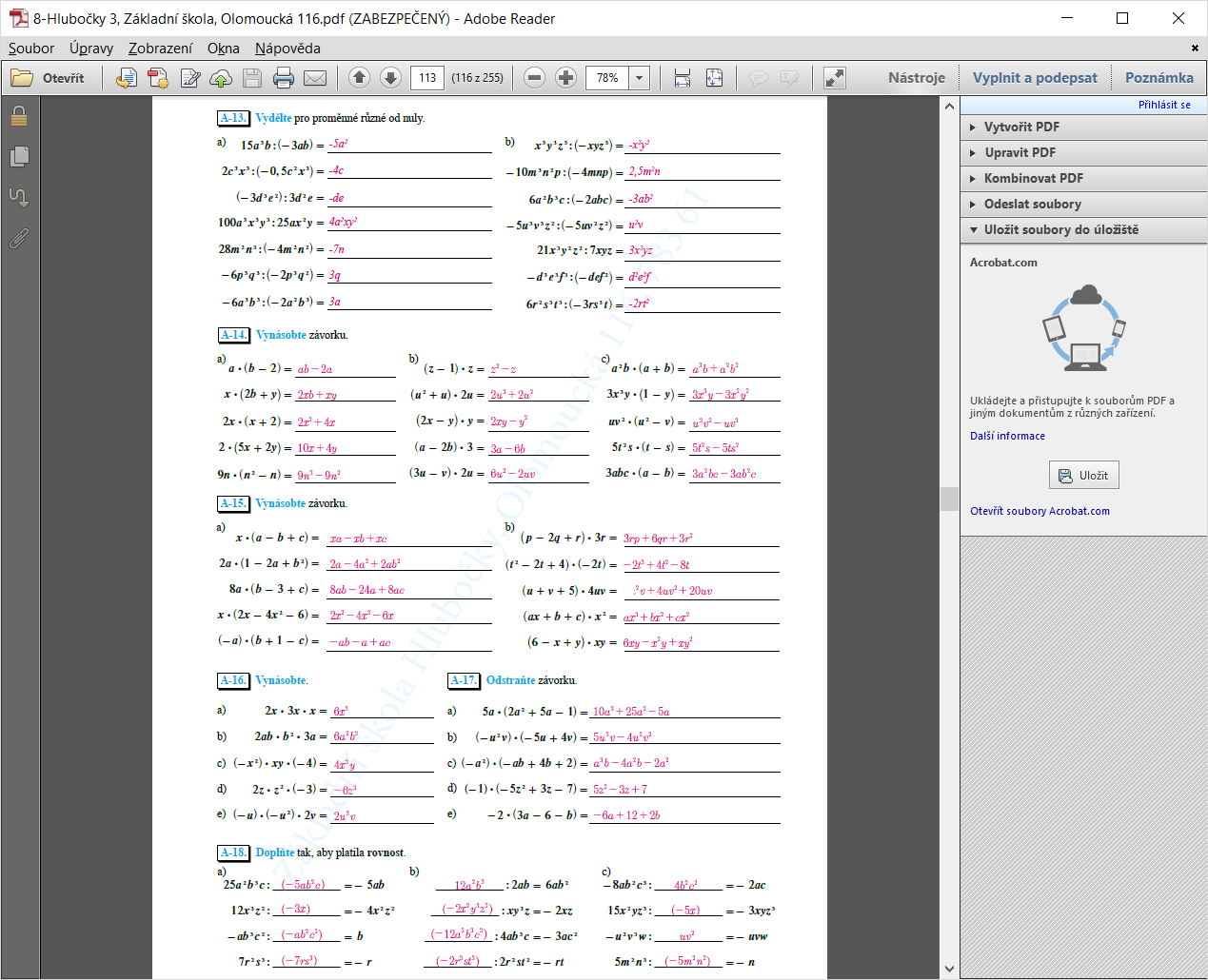 